CERTIFICADO DE CESIÓN DE DERECHOSCERTIFICADO DE CESIÓN DE DERECHOSMachala, 19 de agosto 2021Por medio de la presente, yo, Sra. Alba Lissette Minuche ArmijosCon cédula de identidad/pasaporte No. 0705192789CERTIFICOQue concedo permiso a Revista San Gregorio para que el artículo titulado: CONTRIBUCIÓN DE LOS FACTORES PRODUCTIVOS Y PRODUCTIVIDAD TOTAL FACTORIAL EN EL CRECIMIENTO DE ECUADOR (1990-2019)mismo que ha sido aprobado para publicación en Revista San Gregorio Nº....... sea publicado en dicha revista bajo licencia creative commons 4.0 y divulgado en repositorios, indizaciones y bases de datos en los que se encuentra la revista o en otros que el comité editorial considere con fines de visibilidad de la ciencia. Y para que así conste a los efectos oportunos. Firma de todos los autores del artículo: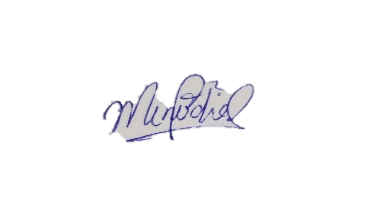 1.- Alba Lissette Minuche Armijos                                   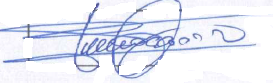 2.- Virgilio Eduardo Salcedo-Muñoz3.- Nervo Jonpiere Apolo Vivanco.  (+)                                                                        FallecidoFirmado Autor Principal: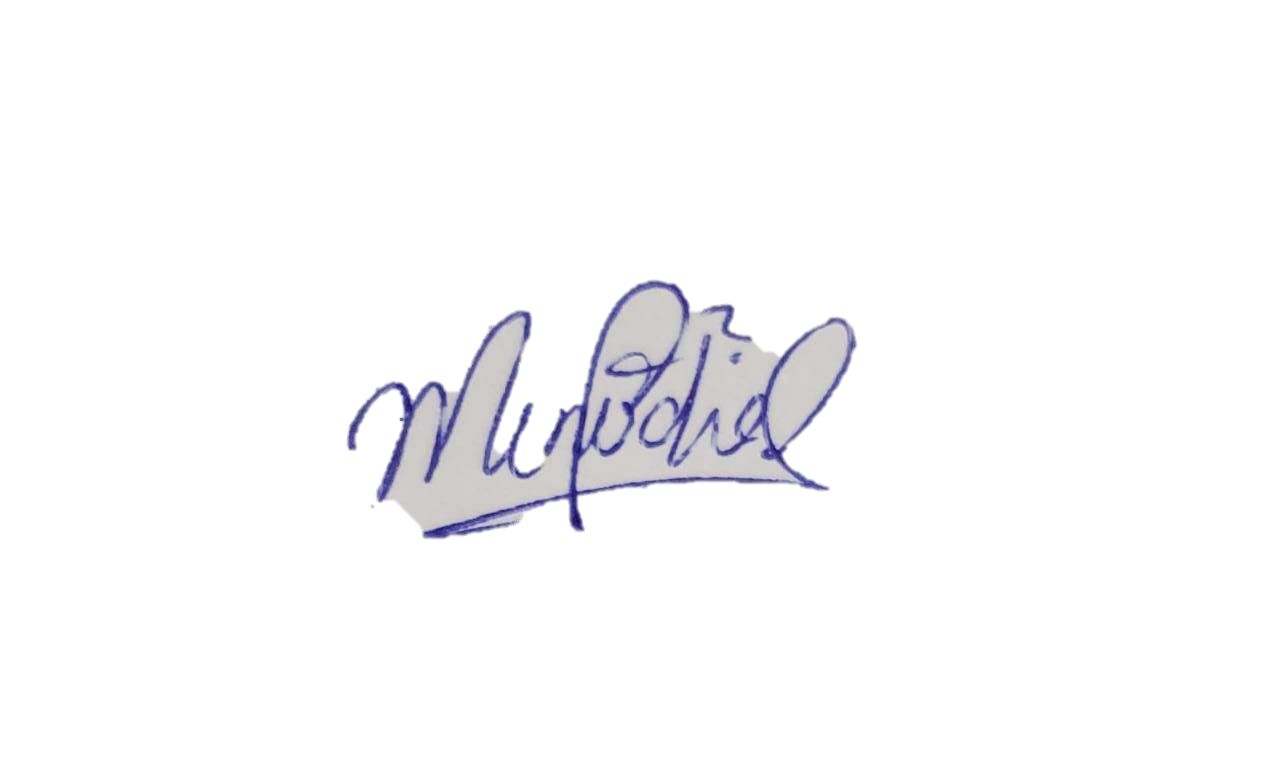 Nombres y dos apellidos         Firma